Технологическая карта урокаЧудочина Ирина Васильевна, МБОШИ «Аскизский лицей-интернат» им М.И. ЧебодаеваУчитель историиТехнологическая карта урока истории Тема: Третий период войны. Победа СССР в Великой отечественной войне. Окончание второй мировой войныПланируемы результатыПредметИстория Тема урокаТретий период войны. Победа СССР в Великой отечественной войне. Окончание второй мировой войныЦель урокаСформировать представление обучающихся о заключительном этапе Второй мировой войны.Класс 10Тип урокаУрок «открытия» нового знанияФорма проведенияГрупповая форма работыМетодические материалыУчебник История России. 2 часть. Под ред. А.В. Торкунова.2016Ресурсы интернет. Фрагмент фильма «Освобождение» 4 серия режиссер Юрий Озеров. 1971 г. https://www.youtube.com/watch?v=RDDytqvhTGgПлан урокаЗавершение освобождения СССР«Десять сталинских ударов»Освобождение Европы от фашизмаКрымская (Ялтинская) и Потсдамская конференцииБитва за Берлин и окончание войны в ЕвропеРазгром милитаристской ЯпонииИтоги Великой Отечественной войныОсновные понятия10 сталинских ударов, капитуляцияЛичностныеПредметныеМетапредметныеПроявляет чувство патриотизма, гордости за подвиг советского народа.Демонстрирует  понимание причин победы советского народа во Второй мировой войне; Осознает свою идентичность как гражданина страны; осваивает гуманистические ценности и традиции общества.

Научатся:  определять основные операции Советской Армии в 1944г.,указывать значение Крымской и Потсдамской  конференций; определять историческое значение победы советского народа в Великой Отечественной войне.Получит возможность научиться: Сравнивать свидетельства различных исторических источников, выявляя в них общее.Владение устной и письменной речью.развитие читательских компетенций, развитие умения применять  схемы для решения учебных и познавательных задач, умение осознанного чтения и использования речевых средств (устных и письменных) в соответствии с задачей коммуникации для выражения своих чувств, мыслей и потребностей.Этапы урокаДеятельность учителяДеятельность учащихсяУниверсальныеучебные действия(УУД)I.Организационный этапПриветствие. Деление класса на группы. Планируют учебное сотрудничество с учителем и сверстникамиII. Стадия вызоваРассмотрите представленное изображение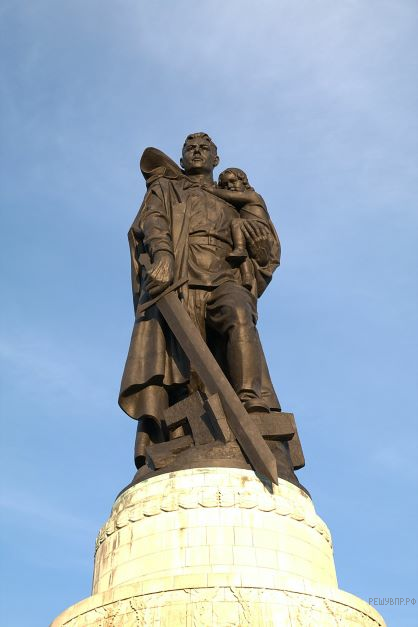 !)Укажите год, когда завершилась война, которой посвящен данный монумент.2) Почему изображённый на фотографии солдат разрубает мечом свастику?1.  Год  — 1945 г.;2. Свастика  — главный символ фашистской Германией, которую Советский Союз Победил в Великой Отечественной войне, преодолел смертельную опасность, сохранил собственную государственность и стал сильнейшей мировой державой.Как вы думаете, о чем пойдет речь на сегодняшнем уроке? Действительно, речь пойдет о победе нашего народа над фашистской Германией.На какие вопросы нужно ответить, чтобы изучить данную тему?В настоящее время, некоторые западные историки пытаются умалить значение роли нашей страны  в разгроме фашисткой Германии. Какая возникает проблема? Самостоятельно сформулируйте проблему нашего урока.В конце урока нам предстоит доказать, что именно наша страна внесла решающий вклад в победу над фашизмом!Рассматривают изображение, отвечают на вопросы, выдвигают предположения.Записывают тему в тетрадьФормулируют вопросы и записывают их в тетрадь.1) Какие военные операции завершили Великую отечественную войну?2) Как складывались отношения с союзниками на завершающем этапе войны?3) Каковы итоги Великой отечественной войны?Обучающиеся формулируют   проблему и начинают и начинают осмысливать пути ее решенияЛичностные: понимают необходимость учения, выраженного в преобладании  учебно-познавательных мотивов и предпочтении социального опыта оценки знанийРегулятивные: самостоятельно формулируют цели и главную проблему  урока после предварительного обсужденияIII, Стадия осмысления1.В этом году исполняется 78 лет со дня Великой победы. Однако и сегодня люди не перестают задумываться о причинах, итогах и уроках этой войны.Рассмотрите данные представленные в таблицах п. 1 параграфа 25 учебника.Какие выводы можно сделать на основании данных таблиц?2-4. Сегодня вам предстоит познакомиться с событиями завершающего этапа войны и представить результаты своей работыПредставление результатов работы групп.5. Битва за Берлин. С 16.04 по 02.05.1945 года развернулась битва за Берлин, который Сталин приказал взять любой ценой без помощи западных союзников.Прочтите стр. 62 учебника, документ, посмотрите фрагмент фильма и ответьте на вопрос: «В чем заключалась особенность Берлинской операции?»6. Разгром милитаристкой ЯпонииРазгром Германии не означал окончания Второй мировой войны. Она продолжалась на Дальнем Востоке, где США, Англия и Китай вели войну с Японией.
Выполняя союзнические обязательства, СССР 8 августа объявил войну Японии, после чего нанес сокрушительный удар по миллионной японской Квантунской армии, расположенной в Маньчжурии. Всего за две недели Советская армия под командованием маршала А. М. Василевского разгромила основные силы японцев и заняла не только Харбин и Мукден в Северо-Восточном Китае, но и Порт-Артур и Дальний (на Ляодунском полуострове), а также Пхеньян. В ходе десантных операций были освобождены Южный Сахалин и Курильские острова.
2 сентября 1945 г. японская делегация на борту американского линкора «Миссури» в Токийском заливе подписала акт о безоговорочной капитуляции  Вторая мировая война завершилась полным поражением и капитуляцией тех, кто ее развязал.
Обучающиеся рассматривают данные таблицы и делают выводы о том, что на завершающем этапе войны перевес сил был уже на стороне СССР, однако Германия по прежнему оставалась очень сильным противником.1 группа «10 сталинских ударов»Изучить военные операции, прочитав стр. 56-58 учебника, заполнить контурную карту, показать военные операции на карте у доски. Обучающиеся получают листы с заданием и контурные карты 2 группа Освобождение Европы от фашизмаИзучить боевые действия в Восточной и Центральной Европе, прочитав стр. 58-59 учебника и карту на стр.60. Выполнить задания по контурной карте, показать военные операции в Европе на карте у доски. Обучающиеся получают листы с заданием и контурные карты 3 группа Крымская (Ялтинская) и Потсдамская конференции Изучить основные решения конференций, прочитав стр. 59 и 60-63 учебника. Заполнить предложенную таблицу, представить полученный результат классу. Обучающиеся получают листы с заданием Обучающиеся делают выводы о том, что в результате «десяти сталинских ударов» территория СССР была освобождена от фашистких войск, были выведены из войны союзницы Германии – Финляндия, Болгария, Румыния и военные действия были перенесены на территорию Германии.1 группа Прочитать стр.62 учебника2 группаПрочитать документы. Приложение 23 группаПосмотреть фрагмент фильма «Освобождение»https://www.youtube.com/watch?v=RDDytqvhTGg  (на отдельном ноутбуке)Обучающиеся приходят к выводу, что операция проводилась в сжатые сроки, носила особо ожесточенный характер, в ночное время и с использованием прожекторов.Записывают в тетради определение понятия «Капитуляция» - договор о прекращении вооружённой борьбы между противостоящими силами, прекращение вооружённой борьбы и сдача вооружённых сил одного из воюющих государств.Личностные: проявляют интерес к новому учебному материалу; выражают положительное отношение к процессу познания.Регулятивные: совместно обнаруживают и формулируют выводыПознавательные: извлекают необходимую информацию из учебника; дополняют и расширяют имеющиеся знания и представления о событиях завершающего этапа войныКоммуникативные: анализируют данные таблиц  и при этом ведут диалог с учителем. Обмениваются мнениями, слушают друг друга, понимают позицию партнера.IV Стадия рефлексии.Подведение итоговПодведем итоги урока:  докажите, что именно наша страна внесла решающий вклад в победу над фашизмом.Прочтите стр.65-66 учебника и заполните таблицу. Приложение 3Что  вам было известно, до начала урока, о событиях 1944-1945 гг.? Какие чувства вы испытали на сегодняшнем уроке? Что еще вы бы хотели узнать об этих событиях?Обсуждают в группах информацию, отбирают материал, заполняют таблицуПознавательные: осуществляют поиск информации, отбирают наиболее значимые факты, расширяют имеющиеся знанияЛичностные: понимают значение знаний для человека и принимают его.Регулятивные: планируют решение учебной задачи, прогнозируют результаты уровня усвоения изучаемого материалаКоммуникативные: обмениваются мнениями, слушают друг друга, понимают позицию партнераДомашнее заданиеПараграф 25 прочитать, подготовить сообщение, используя ресурсы интернета и школьной библиотеки, о вкладе Хакасии в Победу над фашизмом.Слушают, записывают в дневник задание